Voici ma fleur magique qui s’ouvre sur l’eau !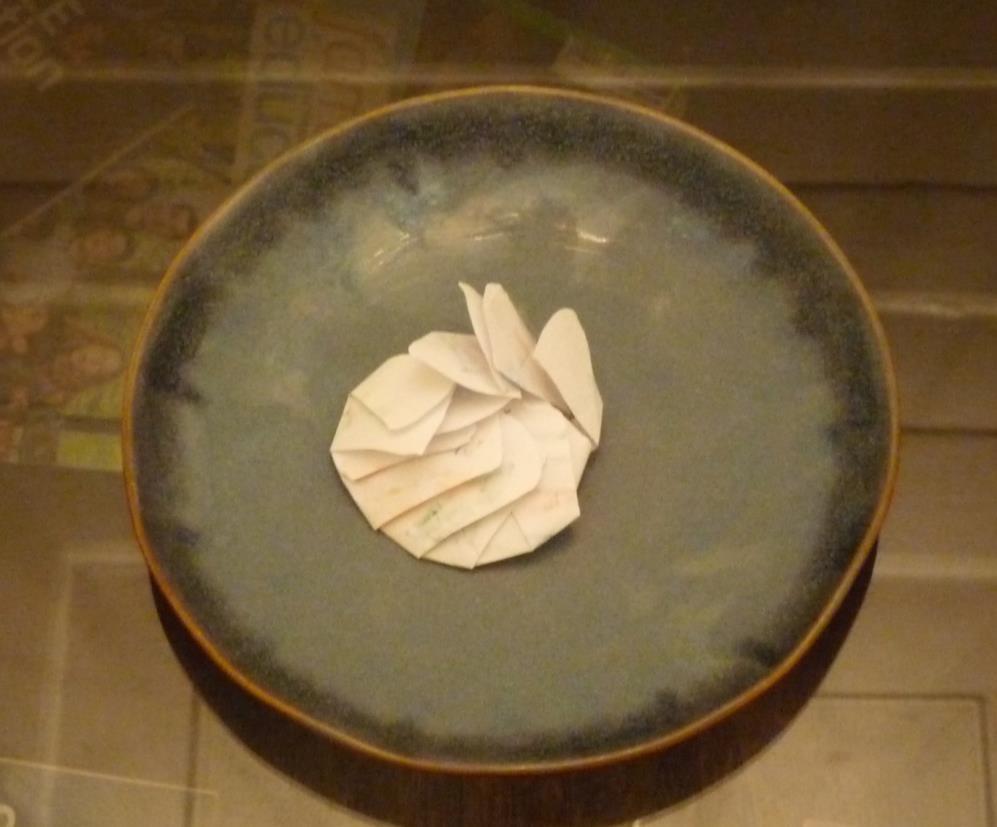 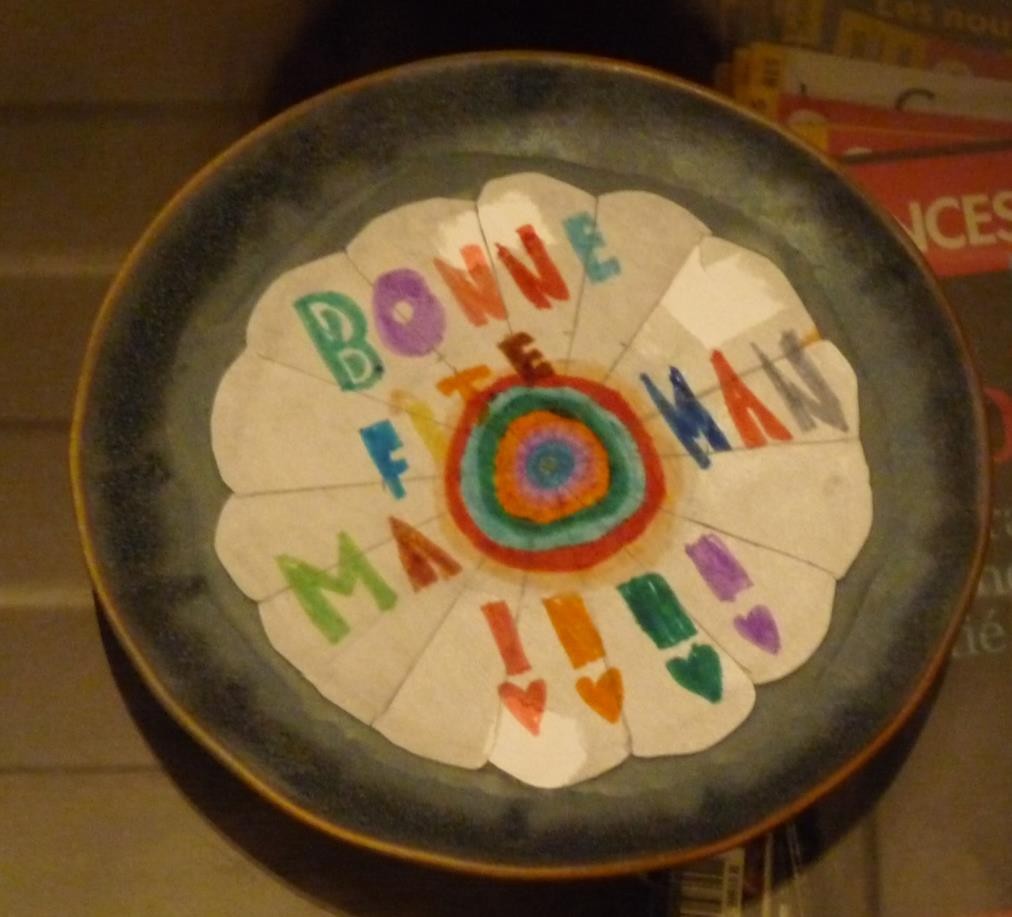 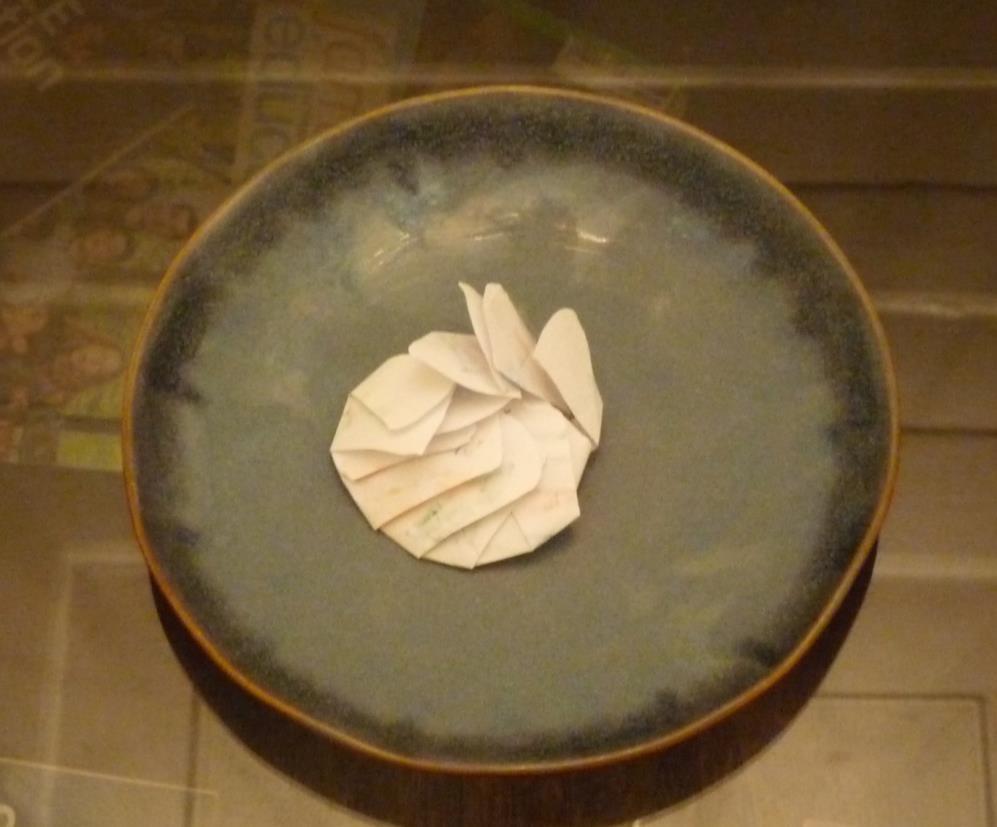 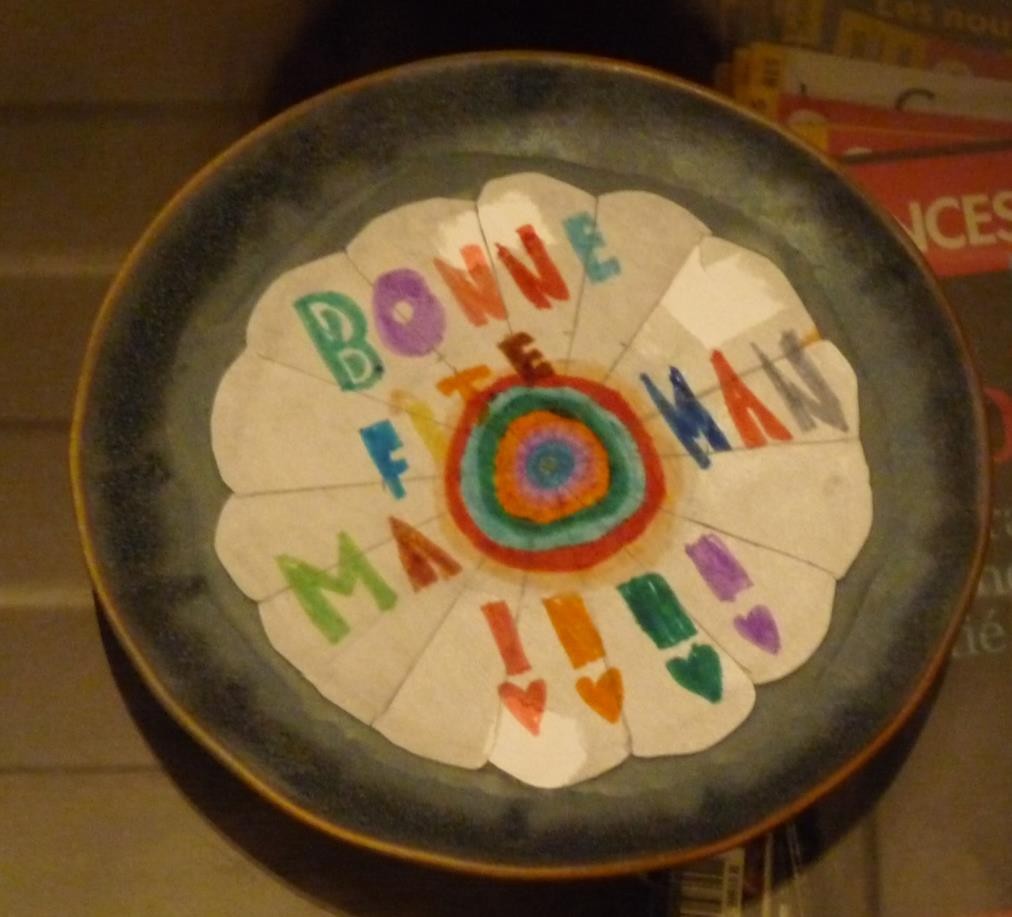 